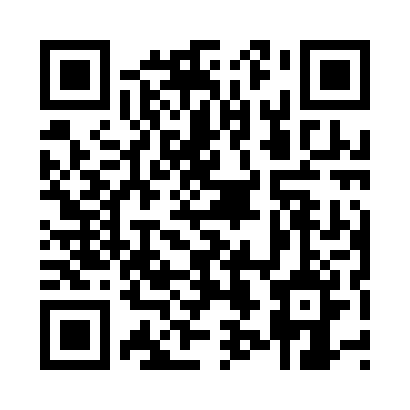 Prayer times for Werndorf, AustriaWed 1 May 2024 - Fri 31 May 2024High Latitude Method: Angle Based RulePrayer Calculation Method: Muslim World LeagueAsar Calculation Method: ShafiPrayer times provided by https://www.salahtimes.comDateDayFajrSunriseDhuhrAsrMaghribIsha1Wed3:385:4212:554:548:0910:052Thu3:355:4112:554:548:1010:083Fri3:335:3912:554:558:1210:104Sat3:305:3812:554:558:1310:125Sun3:285:3612:554:558:1410:146Mon3:255:3512:554:568:1610:167Tue3:235:3312:554:568:1710:188Wed3:205:3212:554:578:1810:219Thu3:185:3012:554:578:1910:2310Fri3:155:2912:554:588:2110:2511Sat3:135:2812:554:588:2210:2712Sun3:115:2612:544:598:2310:2913Mon3:085:2512:544:598:2510:3214Tue3:065:2412:545:008:2610:3415Wed3:035:2312:555:008:2710:3616Thu3:015:2112:555:018:2810:3817Fri2:595:2012:555:018:2910:4118Sat2:565:1912:555:018:3110:4319Sun2:545:1812:555:028:3210:4520Mon2:525:1712:555:028:3310:4721Tue2:505:1612:555:038:3410:4922Wed2:475:1512:555:038:3510:5223Thu2:455:1412:555:048:3610:5424Fri2:435:1312:555:048:3710:5625Sat2:415:1212:555:048:3910:5826Sun2:395:1112:555:058:4011:0027Mon2:385:1112:555:058:4111:0228Tue2:375:1012:555:068:4211:0429Wed2:375:0912:565:068:4311:0630Thu2:375:0812:565:068:4411:0731Fri2:375:0812:565:078:4411:07